Il Dirigente ScolasticoVisto 	il R.D 18 novembre 1923, n. 2440, concernente l’amministrazione del Patrimonio e la Contabilità Generale dello Stato ed il relativo regolamento approvato con R.D. 23 maggio 1924,n. 827 e ss.mm. ii. ;Vista 	la legge 15 marzo 1997 n. 59, concernente “Delega al Governo per il conferimento di funzioni e compiti alle regioni ed enti locali, per la riforma della Pubblica Amministrazione e per la semplificazione amministrativa";Visto	 il Decreto del Presidente della Repubblica 8 marzo 1999, n. 275, concernente il Regolamento recante norme in materia di autonomia delle Istituzioni Scolastiche, ai sensi della legge 15 marzo 1997, n. 59 ;Visto	il D.I. 28 agosto 2018, n. 129,recante “Istruzioni generali sulla gestione amministrativo-contabile delle istituzioni scolastiche, ai sensi dell’art.1 c.143, della L. 13 luglio 2015 n. 107”Visto	 il Decreto Legislativo 30 marzo 2001, n. 165 recante “Norme generali sull’ordinamento del lavoro alle dipendenze della Amministrazioni Pubbliche” e ss.mm.ii. ;Tenuto conto delle funzioni e dei poteri del Dirigente Scolastico in materia negoziale, come definiti dall'articolo 25, comma 2, del decreto legislativo 30 marzo 2001, n.165, dall’articolo 1, comma 78, della legge n. 107 del 2015 e dagli articoli 3 e 44 del succitato D.I. 129/2018;Preso atto delle linee guide n.4 dell’ANAC in merito alle procedure per l’affidamento diretto dei lavori servizi forniture di importi inferiori alla soglia di rilevanza comunitaria approvate del Consiglio dell’Autorità delibera 1097 del 26/10/2016 ai sensi del D.Lgs.18/04/ 2016 n. 50 Visto 	il Piano Triennale dell’Offerta Formativa (PTOF)  Visto	 il Programma Annuale dell'esercizio finanziario in corso 2021; Visto	il Regolamento d’Istituto che disciplina le modalità di attuazione delle procedure in economia;Vista	 La L. 241 del 7 agosto 1990, recante «Nuove norme sul procedimento amministrativo»;Visto 	il D.Lgs. 18 aprile 2016, n. 50, recante «Codice dei contratti pubblici», come modificato dal D.Lgs. 19 aprile 2017, n. 56 (cd. Correttivo);VISTO 	in particolare l’art. 32, comma 2, del D.Lgs. 50/2016, il quale prevede che, prima dell’avvio delle procedure di affidamento dei contratti pubblici, le stazioni appaltanti, in conformità ai propri ordinamenti, decretano o determinano di contrarre, individuando gli elementi essenziali del contratto e i criteri di selezione degli operatori economici e delle offerte e che, per gli affidamenti ex art. 36, comma 2, lett. a) del Codice «[…] la stazione appaltante può procedere ad affidamento diretto tramite determina a contrarre, o atto equivalente, che contenga, in modo semplificato, l’oggetto dell’affidamento, l’importo, il fornitore, le ragioni della scelta del fornitore, il possesso da parte sua dei requisiti di carattere generale, nonché il possesso dei requisiti tecnico-professionali, ove richiesti»;Viste	le linee guide ANAC  n. 3 recanti “Nomina ,ruolo e compiti del RUP”Dato atto della non esistenza di Convenzioni Consip attive in merito a tale merceologiaVerificato che il servizio in oggetto non è presente sul MEPA e che l’Istituzione Scolastica procederà pertanto all’acquisizione in oggetto mediante ordine diretto fuori ME.PARitenuto che il D.S. dell’Istituzione Scolastica, risulta pienamente idoneo a ricoprire l’incarico di RUP per l’affidamento in oggetto, in quanto soddisfa i requisiti richiesti dall’art. 31, comma 1, del D.Lgs. 50/2016, avendo un livello di inquadramento giuridico e competenze professionali adeguate rispetto all’incarico in questione;Tenuto conto che, nella fattispecie, il RUP rivestirà anche le funzioni di Direttore dell’Esecuzione, sussistendo i presupposti per la coincidenza delle due figure previsti dal paragrafo 10 delle Linee Guida ANAC n. 3;Visto 	l’art. 6-bis della legge 7 agosto 1990, n. 241, introdotto dall'art. 1, comma 41, della legge 6 novembre 2012, n. 190, relativo all’obbligo di astensione dall’incarico del responsabile del procedimento in caso di conflitto di interessi, e all’obbligo di segnalazione da parte dello stesso di ogni situazione di conflitto (anche potenziale);Tenuto conto che, nei confronti del RUP individuato non sussistono le condizioni ostative previste dalla succitata norma;Considerato che gli oneri di sicurezza per l’eliminazione dei rischi da interferenza, non soggetti a ribasso, sono pari a 0,00 € (euro zero,00), trattandosi di: Servizi di natura intellettuale;Vista	la richiesta delle docenti delle classi prime della scuola primaria di Clusone per l’a.s. 2021/2022;Considerato che gli incarichi di cui sopra comportano la necessità di prestazioni professionali di natura specifica;Preso atto che presso il nostro Istituto non è possibile reperire personale per mancanza delle specifiche professionalità richieste:Considerato che al fine di realizzare le attività progettuali previste nel PTOF è necessario individuare un esperto esterno per l’attuazione del seguente progetto:Tenuto conto che l’affidamento in oggetto dà luogo ad una transazione soggetta agli obblighi di tracciabilità dei flussi finanziari previsti dalla legge del 13 agosto 2010, n. 136 («Piano straordinario contro le mafie, nonché delega al Governo in materia di normativa antimafia») e dal D.L. del 12 novembre 2010, n. 187 («Misure urgenti in materia di sicurezza»), convertito con modificazioni dalla legge del 17 dicembre 2010, n. 217, e relative modifiche, integrazioni e provvedimenti di attuazione, per cui si è proceduto a richiedere il Codice Identificativo di Gara (CIG);Nell’osservanza delle disposizioni di cui alla legge del 6 novembre 2012, n. 190, recante «Disposizioni per la prevenzione e la repressione della corruzione e dell’illegalità della Pubblica Amministrazione»,DETERMINAper le motivazioni in premessa ed ai sensi del D.129 del 28/ Agosto 2018di avviare, per le motivazioni di cui in premessa, il procedimento per il reperimento di esperto esterno mediante procedura aperta con pubblicazione di Avviso di gara ai sensi del D.Lgs. 50/2016 del 18/04/2016 art. 36 comma 6 secondo i parametri stabiliti dalla commissione e in riferimento a quanto richiesto dal bando su un eventuale ribasso e delle ore di intervento complessive rispetto al prezzo massimo liquidabile.L’Amministrazione appaltante procederà all’aggiudicazione anche in presenza di una sola offerta ritenuta validaL’importo complessivo, onnicomprensivo di tutte le ritenute e contributi a carico dell'esperto e  dell'amministrazione, nonché di qualsiasi spesa che l'esperto dovesse sostenere per l'espletamento dell'incarico non deve superare la cifra di €. 800,00 Di informare la Ditta aggiudicatrice sull’obbligo di assumere gli obblighi di tracciabilità dei flussi finanziari di cui alla Legge 136/2010Di individuare, ai sensi dell’art. 31 del D.Lgs. 50/2016 il Dirigente Scolastico Regg. Prof. Nico Rinaldi  in qualità di Responsabile Unico del procedimentoDi autorizzare il DSGA all’imputazione della spesa di euro 800,00  di cui alla presente determina, al relativo capitolo di bilancio.Il presente provvedimento sarà pubblicato sul sito della scuola www.icclusone.it nella sezione contabilità dell’Albo on-line e nella sezione “Determina a contrarre” della trasparenza.Qualora nel corso dell'esecuzione del contratto, occorra un aumento delle prestazioni di cui trattasi entro i limiti del quinto del corrispettivo aggiudicato, l’esecutore del contratto espressamente accetta di adeguare la fornitura/servizio oggetto del presente contratto, ai sensi di quanto previsto dall'art. 311 del D.P.R. 207/10.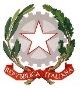 Ufficio Scolastico per la Lombardia - Ambito Territoriale di BergamoIstituto Comprensivo di CLUSONEviale Roma 11  24023 Clusone (Bergamo)  tel. 0346/21023 - bgic80600q@istruzione.it (PEC: bgic80600q@pec.istruzione.it)Ufficio Scolastico per la Lombardia - Ambito Territoriale di BergamoIstituto Comprensivo di CLUSONEviale Roma 11  24023 Clusone (Bergamo)  tel. 0346/21023 - bgic80600q@istruzione.it (PEC: bgic80600q@pec.istruzione.it)Ufficio Scolastico per la Lombardia - Ambito Territoriale di BergamoIstituto Comprensivo di CLUSONEviale Roma 11  24023 Clusone (Bergamo)  tel. 0346/21023 - bgic80600q@istruzione.it (PEC: bgic80600q@pec.istruzione.it)DETERMINA       n.  96DETERMINA       n.  96DETERMINA       n.  96DETERMINA       n.  96FORNITURA: ricerca Esperto progetto: “Accoglienza e inclusione”-  A.S. 2021/2022Del :             2/11/2021CIG:           Z9E33B3CDA Del :             2/11/2021CIG:           Z9E33B3CDA Del :             2/11/2021CIG:           Z9E33B3CDA Del :             2/11/2021CIG:           Z9E33B3CDA      classi prime primaria dell’Istituto Comprensivo di ClusonePROGETTOORDINE SCUOLAsoggetti“ACCOGLIENZA E INCLUSIONE”Scuola primaria di ClusoneClassi prime scuola primaria di Clusonen.  16 ore alunni ;Le ore si svolgeranno con gli alunni in orario curricolare.L’orario e le date saranno concordate con le docentiResponsabile Unico del Procedimento (RUP)Il Dirigente Scolastico Regg.(Prof. Nico Rinaldi)Documento informatico firmato digitalmente ai sensi del D.Lgs 82/2005, Codice della Amministrazione Digitale, con successive modifiche e integrazioni e norme collegate